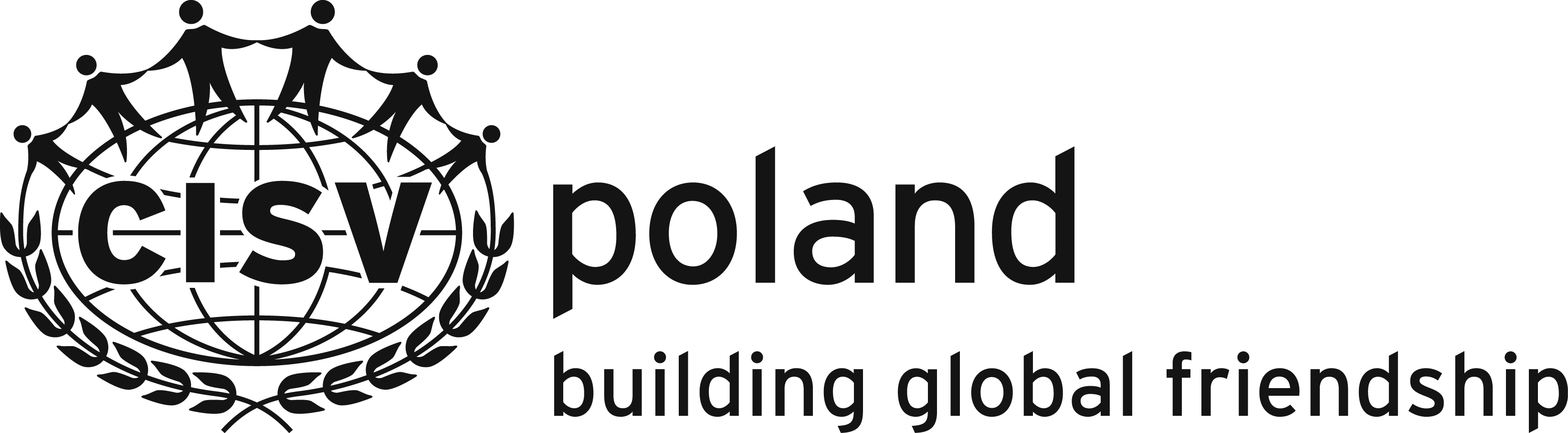 ZOBOWIĄZANIE – VILLAGEJa, niżej podpisana/y..............................................................................................................................................
imiona i nazwisko, numer PESEL..............................................................................................................................................adres zamieszkania...............................................................................................................................................
e-mail	telefon kontaktowy
deklaruję udział mojego dziecka……………………………………………………………………., ur. ……………………………………….
imiona i nazwisko, data urodzeniaw programie VILLAGE oznaczonym numerem V-……..-………. (………………………………………), organizowanym przez CISV International. Oświadczam, że zapoznałam/-em się z opracowanymi i przyjętymi przez CISV International zasadami programu zawartymi w dokumencie pn. „Village Programme Guide” oraz polityką i procedurami ochrony dzieci ujętymi w dokumencie pn. „Child Protection Policy and Procedures”.Zobowiązuję się wykonać wszelkie niezbędne czynności i pokryć wszelkie koszty wynikające z zasad prowadzenia programu określonych przez CISV International i CISV Polska, w tym w szczególności:Uiścić opłatę za uczestnictwo dziecka w programie w wysokości 3.030 zł (kwota obejmuje koszt ubezpieczenia), do zapłacenia w ratach:a) do dnia ……………………. kwotę ………….zł,b) do dnia ……………………. kwotę ………….zł,c) do dnia  ……………………. kwotę ………….zł,d) do dnia ……………………. Kwotę  …………zł,e) do dnia ……………………. Kwotę  ………….złPokryć wszystkie koszty uczestnictwa dziecka w programie, w tym koszty podróży, przygotowania materiałów niezbędnych do programu (booklety, gadżety 
na wymianę, upominki dla rodzin goszczących i inne);Pokryć przypadającą na mnie część wszystkich kosztów uczestnictwa lidera (opiekuna) w programie w tym: kosztów podróży, ubezpieczenia, przygotowania materiałów niezbędnych do programu (booklety, gadżety na wymianę, upominki dla rodzin goszczących i inne) – koszty związane z uczestnictwem lidera zostaną rozliczone proporcjonalnie na wszystkie dzieci wchodzące w skład delegacji polskiej na w/w program;Aktywnie uczestniczyć (organizacyjnie i finansowo) w przygotowaniu programu poprzez współdziałanie z innymi rodzicami oraz liderem delegacji w planowaniu 
i przygotowaniu zajęć dla dzieci, załatwianiu spraw urzędowych, administracyjnych i organizacyjnych;W przypadku rezygnacji z udziału w programie, pokryć koszty opłat za rezygnację 
z udziału w programie, przy czym:rezygnacja do 28 lutego ……… r. – bez opłaty;rezygnacja od 1 do 31 marca ………….  r. – opłata za rezygnację w wysokości 
50 % opłaty za program;rezygnacja po 1 kwietnia ………  r. – opłata za rezygnację w wysokości 
100 % opłaty za program.Koszty opłat za rezygnację z udziału w programie zostaną potrącone w pierwszej kolejności z wniesionych opłat za program wskazanych w pkt. 1 niniejszego zobowiązania.Przyjmuję do wiadomości, że brak terminowej wpłaty dowolnej raty opłaty za program będzie równoznaczny z moją rezygnacją z uczestnictwa dziecka w programie, 
a na zwolnione przez nas miejsce w delegacji może zostać wyznaczone inne dziecko należące do CISV Polska................................................................................................................................................miejscowość, data	własnoręczny podpis